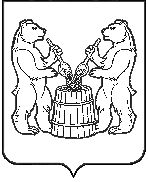 АДМИНИСТРАЦИЯ УСТЬЯНСКОГО МУНИЦИПАЛЬНОГО РАЙОНААРХАНГЕЛЬСКОЙ ОБЛАСТИПОСТАНОВЛЕНИЕот 30 декабря  2021 года № 2099р.п. ОктябрьскийОб утверждении Положения об отделе архитектуры и строительства администрации Устьянского муниципального района Архангельской областиВ целях организации деятельности отдела архитектуры и строительства администрации Устьянского муниципального района Архангельской области, руководствуясь пунктом 3.5. Положения об администрации муниципального образования «Устьянский муниципальный район», утвержденного решением Собрания депутатов Устьянского муниципального района Архангельской области от 31 мая 2019 года № 104, решением Собрания депутатов Устьянского муниципального района Архангельской области от 22 октября 2021 года № 397 «Об утверждении структуры администрации Устьянского муниципального района Архангельской области» администрация Устьянского муниципального района Архангельской областиПОСТАНОВЛЯЕТ:Утвердить прилагаемое Положение об отделе архитектуры и строительства администрации Устьянского муниципального района Архангельской области.Отделу по организационной работе и местному самоуправлению администрации Устьянского муниципального района Архангельской области ознакомить муниципальных служащих отдела архитектуры и строительства с настоящим постановлением.Контроль за исполнением настоящего постановления возложить на заместителя главы Устьянского района по строительству и муниципальному хозяйству.Настоящее постановление вступает в силу со дня подписания.Глава Устьянского муниципального района                                         С.А. КотловПоложениеоб  отделе архитектуры и строительства администрации Устьянского муниципального района Архангельской областиОбщие положенияНастоящим Положением устанавливается муниципальное правовое регулирование по вопросам организации деятельности отдела архитектуры и строительства администрации Устьянского муниципального района Архангельской области (далее - отдел, администрация района).В случае противоречия (коллизии) муниципального правового регулирования, установленного настоящим Положением, иным нормативным правовым актам, имеющим большую юридическую силу, в том числе и тем, которые вступили в силу после введения в действие настоящего Положения, применяется правовое регулирование, установленное нормативными правовыми актами, имеющими большую юридическую силу.Понятия и термины, используемые в настоящем Положении, применяются в значении, установленном федеральными законами и принятыми в соответствии с ними нормативными правовыми актами Российской Федерации, законами и иными нормативными правовыми актами Архангельской области, муниципальными правовыми актами.Отдел является самостоятельным функциональным органом администрации района и создан для реализации полномочий в области архитектуры и градостроительства.Отдел не наделен правами юридического лица.Отдел подчиняется и подотчетен непосредственно заместителю главы Устьянского муниципального района по строительству и муниципальному хозяйству. Отдел может иметь бланки, штампы, печать со своим наименованием, пользоваться печатью администрации района в установленном порядке.Штат отдела определяет глава района.Муниципальные служащие отдела назначаются и освобождаются от должности главой района.Отдел в своей деятельности руководствуется Конституцией Российской Федерации, федеральными конституционными законами, федеральными законами, указами и распоряжениями Президента Российской Федерации, постановлениями и распоряжениями Правительства Российской Федерации, нормативными правовыми актами федеральных органов исполнительной власти, Уставом Архангельской области, законами Архангельской области, указами и распоряжениями Губернатора Архангельской области, постановлениями и распоряжениями Правительства Архангельской области, нормативными правовыми актами органов исполнительной власти Архангельской области, Уставом Устьянского района, иными муниципальными правовыми актами Устьянского района.Финансовое обеспечение расходов на содержание и материально- техническое обеспечение деятельности отдела осуществляется в соответствии с бюджетными ассигнованиями, предусмотренными бюджетом Устьянского района.Задачи отдела           2.1.  Осуществление полномочий в области градостроительства, архитектуры и строительства в соответствии с Уставом муниципального образования «Устьянский муниципальный район», иными правовыми актами органов местного самоуправления Устьянского муниципального района, законодательством Архангельской области, Российской Федерации.           2.2. Реализация программ Архангельской области по переселению граждан из аварийного жилищного фонда на тнрритории Устьянского муниципального района.           2.3. Прогнозирование развития района в области градостроительства и архитектуры.           Функции отделаВ целях реализации возложенных задач отдел осуществляет следующие функции:3.1.1. Подготовку проектов муниципальных правовых актов по утверждению (внесению изменений) генеральных планов поселений, правил землепользования и застройки, утверждению подготовленной на основе генеральных планов поселений документации по планировке территории, выдаче разрешений на строительство (за исключением случаев, предусмотренных Градостроительным кодексом Российской Федерации, иными федеральными законами), разрешений на ввод объектов в эксплуатацию при осуществлении строительства, реконструкции объектов капитального строительства, расположенных на территории поселений, утверждению местных нормативов градостроительного проектирования поселений, участие в контроле за исполнением гражданами и юридическими лицами градостроительного и строительного законодательства.3.1.2. Участие в разработке и реализации градостроительных разделов местных целевых программ социально-экономического развития территории муниципального образования.3.1.3. Выдачу в установленном порядке  градостроительных заданий на разработку градостроительной документации.3.1.4. Осуществление контроля за разработкой и реализацией градостроительной документации и содействие ее разработчиками в согласовании этой документации с государственными органами и органами местного самоуправления.3.1.5. Согласование в установленном порядке проектной документации в отношении объектов недвижимости жилищно-гражданского, производственного, коммунального и природоохранного назначения, инженерной и транспортной инфраструктур, а также  благоустройства территорий муниципальных образований.3.1.6. Подготовку  исходной и разрешительной документации по сносу (разборке) зданий, сооружений и зеленых насаждений, а также осуществление архитектурно-строительного надзора в области строительства.3.1.7. Рассмотрение и согласование проектов охранных зон памятников природы, истории, культуры и ландшафтной архитектуры, проектов реставрации памятников архитектуры, истории и культуры, имеющих местное значение и контроль их реализации.3.1.8. Взаимодействие с соответствующими органами  государственной власти Архангельской области, местного самоуправления и заинтересованными организациями, направленное на развитие архитектурного искусства, охрану произведений архитектуры, памятников истории и культуры, природных ландшафтов, а также на обеспечение реконструкций районов исторической застройки.3.1.9.  В случаях, предусмотренных Градостроительным кодексом Российской Федерации, осмотры зданий, сооружений на предмет их технического состояния и надлежащего технического обслуживания в соответствии с требованиями технических регламентов, предъявляемыми к конструктивным и другим характеристикам надежности и безопасности указанных объектов, требованиями проектной документации и выдачу рекомендаций об устранении выявленных в ходе таких осмотров нарушений. 3.1.10. Организация строительства муниципального жилищного фонда, создание условий для жилищного строительства, организация строительства объектов социальной, коммунальной и транспортной инфраструктуры на территории района в соответствии с программами, реализация программы переселение из аварийного жилищного фонда.3.1.11.  Выдачу разрешений на установку рекламных конструкций на территории муниципального района, аннулирование таких разрешений, выдача предписаний о демонтаже самовольно установленных рекламных конструкций на территории муниципального района, осуществляемых в соответствии с федеральным законом от 13 марта 2006 года №38-ФЗ «О рекламе».3.1.12. Подготовку проектов муниципальных правовых актов по принятию в установленном порядке решений о переводе жилых помещений в нежилые помещения и нежилых в жилые помещения.3.1.13. Подготовку проектов муниципальных правовых актов по согласованию переустройства и перепланировки жилых помещений.3.1.14. Подготовку проектов муниципальных правовых актов по определению порядка получения документа, подтверждающего принятие решения о согласовании или об отказе в согласовании переустройства и (или) перепланировки жилого помещения в соответствии с условиями и порядком переустройства и перепланировки жилых помещений.3.1.15. Подготовку проектов муниципальных правовых актов по признанию в установленном порядке помещения жилым помещением, жилого помещения непригодным для проживания, многоквартирного дома аварийным и подлежащим сносу или реконструкции, садового дома жилым домом и жилого дома садовым домом.3.1.16. Рассматривает заявления и обращения граждан и юридических лиц по вопросам строительства и дает разъяснения.3.2. Для осуществления возложенных на отдел задач и функций он имеет право: разрабатывать и вносить на рассмотрение в установленном порядке проекты правовых актов главы района, администрации района по вопросам, входящим в компетенцию отдела; запрашивать в установленном порядке от отраслевых (функциональных) органов администрации района, должностных лиц, организаций всех организационно-правовых форм и граждан необходимые документы, аналитические материалы и иную информацию необходимую для исполнения отделом полномочий в пределах его компетенции; привлекать муниципальных служащих отраслевых (функциональных) органов администрации района для решения возложенных на отдел задач и функций; взаимодействовать в установленном порядке с федеральными органами исполнительной власти и их территориальными органами, расположенными на территории Устьянского района, государственными органами Архангельской области, иными государственными органами, отраслевыми (функциональными) органами администрации района, Собранием депутатов, органами местного самоуправления иных муниципальных образований, организациями и гражданами.Руководство отделом	5.1. Отдел возглавляет заведующий отделом.	5.2. Заведующий отделом:осуществляет руководство деятельностью отдела, обеспечивает решение возложенных на него задач;планирует работу отдела;вносит предложения по штатной численности отдела; в пределах своей компетенции представляет отдел во взаимоотношениях с отраслевыми (функциональными) органами администрации района, а также с иными органами, организациями, гражданами;подписывает служебные документы в пределах компетенции отдела; вносит предложения о направлении работников отдела в служебные командировки;вносит предложения о поощрении муниципальных служащих отдела и применении к ним мер дисциплинарного воздействия;дает указания и поручения, обязательные для исполнения муниципальными служащими отдела, по вопросам их служебной деятельности; отчитывается  о работе  отдела перед администрацией муниципального образования;выполняет другие функции, а также поручения главы района в пределах своих полномочий.	 5.3. В период временного отсутствия заведующего отделом руководство отделом осуществляет главный специалист отдела. V. Ответственность муниципальных служащих отделаЗаведующий отделом несет персональную ответственность за выполнение задач и функций, возложенных на отдел.Муниципальные служащие отдела несут ответственность за неисполнение или ненадлежащее исполнение должностных обязанностей, возложенных на них должностными инструкциями.______________ УТВЕРЖДЕНОпостановлением администрации Устьянского муниципального района Архангельской областиот 30 декабря  2021 года № 2099